         Primary Student Support Services Levels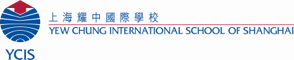                                                                                                                Regency and Century Park Campuses                                                                                              Teacher GuidelinesLevel 1: Student-At-Risk/MonitorAfter trialing strategies, teacher to complete Learning Support Referral form and schedule an SST meeting. Student placed on Learning Support RegistryFurther pre-referral intervention strategies to be provided to classroom teacher and trialed.Progress, or lack of, to be documented and parents kept informedLS teacher to assist with data collection: observations, *internal assessments, initial support lessonsLS Teacher can assist student during push in times If strategies lead to noticeable improvement, no further action is required.  * All internal assessments require parental permissionLevel 2: Support with Learning Support Plan    Student is significantly behind in one or more subject areas and his or her needs are not able to be addressed   by classroom strategies alone     LS Teacher and Classroom Teachers write an LSP with specific goals and strategies used to support the child in and out of classStudent may have an up to date psycho educational report that provides a diagnosis or clarification of specific learning difficulty, however, with learning strategies the student is able to access year level curriculumRegular, intentional pull out/in class support provided to work on goals stated in the LSPParents are informed of change in support and receive a copy of the LSPProgress, or lack of, to be documented and parents kept informedIf strategies and pull out support lead to noticeable improvement, gradual removal of support as appropriate.  Monitor progress.  If consistent progress is still made, student can be moved to Level 1 support with the goal of being removed from the LS RegisterIf the concern persists and the child continues to fall behind, LS teacher, Classroom teachers and parents to discuss possible external assessments Level 3: Support with Individual Education PlanStudent has an up to date psycho educational report that provides a diagnosis or clarification of specific learning difficultyModifications to curriculum are made set targets that are appropriate to the child’s learning levelPossible LS Assistant requiredStudent to receive an IEP update along with Semester reports Parents, LS teacher, classroom teacher and Student Support coordinator to sign IEP